24/08/2023RESULTADO – TOMADA DE PREÇO BionexoN° 2023148TP47844HEAPAO Instituto de Gestão e Humanização – IGH, entidade de direito privado e sem fins lucrativos,classificado como Organização Social, vem tornar público o resultado da Tomada de Preços, com afinalidade de adquirir bens, insumos e serviços para o HEAPA - Hospital Estadual de Aparecida deGoiânia, com endereço à Av. Diamante, s/n - St. Conde dos Arcos, Aparecida de Goiânia/GO, CEP:74.969-210Bionexo do Brasil LtdaRelatório emitido em 24/08/2023 11:25CompradorIGH - HUAPA - HOSPITAL DE URGÊNCIA DE APARECIDA DE GOIÂNIA (11.858.570/0004-86)AV. DIAMANTE, ESQUINA C/ A RUA MUCURI, SN - JARDIM CONDE DOS ARCOS - APARECIDA DE GOIÂNIA, GO CEP:74969-210Relação de Itens (Confirmação)Pedido de Cotação : 304872405COTAÇÃO Nº 47844 - MATERIAIS DE LIMPEZA E DESCARTÁVEIS - HEAPA AGO/2023Frete PróprioObservações: *PAGAMENTO: Somente a prazo e por meio de depósito em conta PJ do fornecedor. *FRETE: Só serãoaceitas propostas com frete CIF e para entrega no endereço: AV. DIAMANTE, ESQUINA C/ A RUA MUCURI, JARDIMCONDE DOS ARCOS, AP DE GOIÂNIA/GO CEP: 74969210, dia e horário especificado. *CERTIDÕES: As CertidõesMunicipal, Estadual de Goiás, Federal, FGTS e Trabalhista devem estar regulares desde a data da emissão daproposta até a data do pagamento. *REGULAMENTO: O processo de compras obedecerá ao Regulamento de Comprasdo IGH, prevalecendo este em relação a estes termos em caso de divergência.Tipo de Cotação: Cotação NormalFornecedor : Todos os FornecedoresData de Confirmação : TodasFaturamentoMínimoValidade daPropostaCondições dePagamentoFornecedorPrazo de EntregaFrete ObservaçõesStar Distribuidora LtdaGOIÂNIA - GOGrazielly da Mata Moraes - (62)5 dias apósconfirmação1R$ 500,000021/08/202330 ddlCIFnull9962-85829vendas1@stardist.com.brMais informaçõesProgramaçãode EntregaPreçoUnitário FábricaPreçoValorTotalProdutoCódigoFabricante Embalagem Fornecedor Comentário JustificativaRent(%) QuantidadeUsuárioDaniellyEvelynPereira DaCruzDESINFETANTEDESINFETANTEHOSP.QUATERNARIOAMONIO 750ML -FRASCOHOSP.QUATERNARIOAMONIO 750ML;Hospmed ePrimepagamento 18,6200 0,0000antecipado.StarDistribuidoraLtdaR$R$R$142489-UNDUNDnullnull120 Frasco2.234,4000-PRO LINK -PRO LINK24/08/202310:55DETERGENTELIQUIDO C/DaniellyEvelynPereira DaCruz500ML PARADETERGENTENEUTRO - 500ML - OESTE -OESTEStarDistribuidoraLtdaREMOÇÃO DEGORDURAS DELOUÇAS,TALHERES EPANELA - FRASCOR$R$R$60,0000224620--24 Frasco2,5000 0,000024/08/202310:55DaniellyEvelynPereira DaCruzESPONJA DELIMPEZADUPLA FACE -SUPERPRO -SUPERPRO;Sistemas,Center, NLnão atingefaturamentominimo.ESPONJA DELIMPEZA DUPLAFACE - UNIDADEStarDistribuidoraLtdaR$R$R$84,000034460--UNDUNDnullnull100 Unidade60 Unidade0,8400 0,000024/08/202310:55PANO MULTIUSO 50556ROLO C/ 600PANOS 28CM XPANOStarDistribuidoraLtda;Megamix,embalagens 54,4000 0,0000nãoresponderamemail deR$R$R$DaniellyEvelynPereira DaCruzMULTIUSOROLO C/ 600PANOS 28CM X40CM X 240M -INOVEN -3.264,000040CM X 240M -CORES: AZUL,VERDE OULARANJA.homologação.24/08/202310:55INOVENDIMENSÕES:28CMX240M -PICOTADO ACADA 40CM.QUANTIDADE:600 PANOS.ESPECIFICAÇÕES:0% VISCOSE /0% POLIÉSTER /73https://bionexo.bionexo.com/jsp/RelatPDC/relat_adjudica.jsp1/2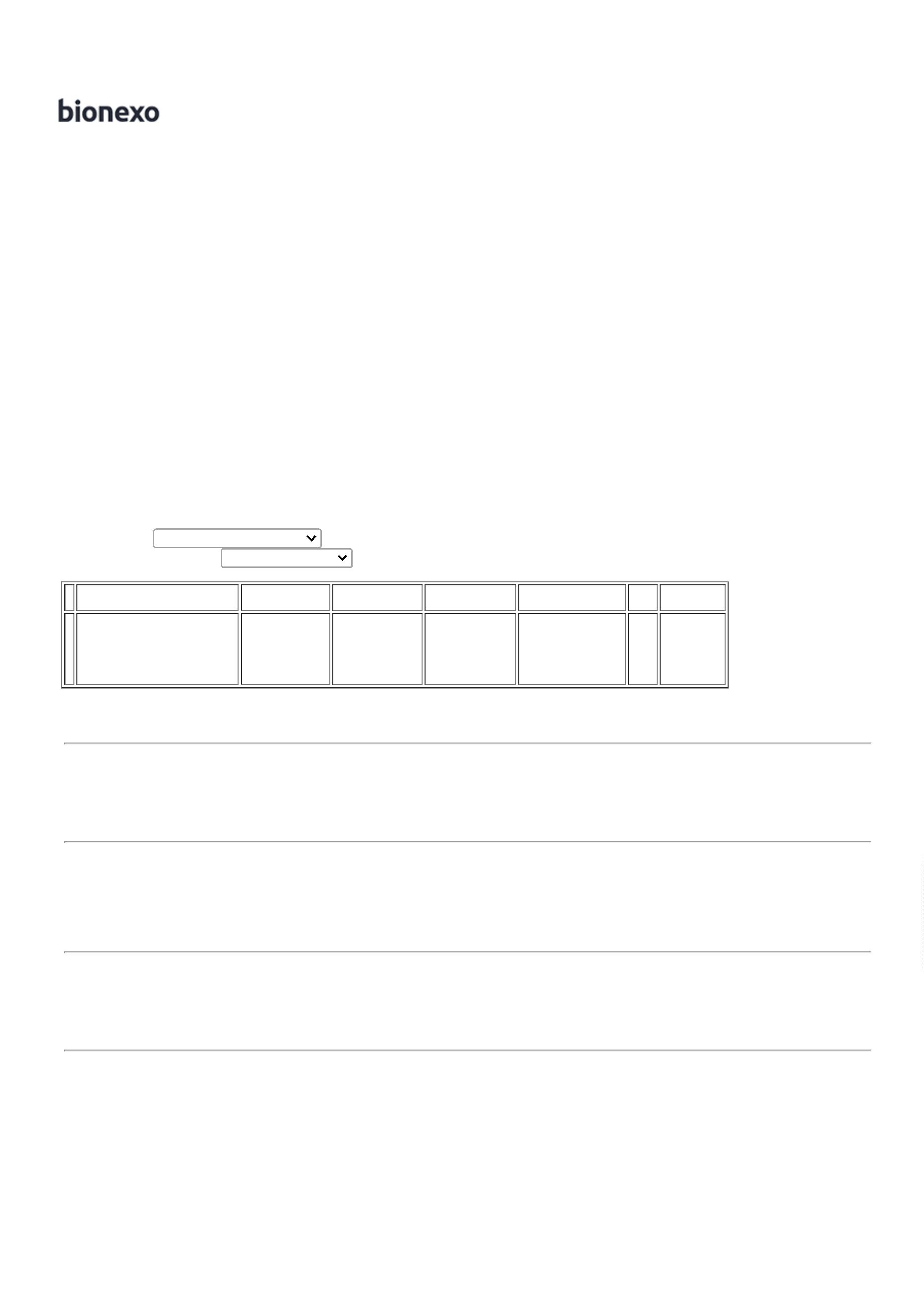 24/08/2023BionexoGRAMATURA 35G/M2SABONETELIQUIDOP/BANHOPERFUMADOPH NEUTROGALAO 5LITROS -BELAFLORENZA-DaniellyEvelynPereira DaCruzSABONETELIQUIDOP/BANHOPERFUMADO PHNEUTRO GALAO 5LITROS;Pheonix nãorespondeuemail deStarDistribuidoraLtdaR$R$R$551887-UNDnull80 Galao29,0000 0,00002.320,0000homologação.24/08/202310:55BELAFLORENZATotalParcial:R$3384.084.07.962,4000Total de Itens da Cotação: 5Total de Itens Impressos: 5TotalGeral:R$7.962,4000Clique aqui para geração de relatório completo com quebra de páginahttps://bionexo.bionexo.com/jsp/RelatPDC/relat_adjudica.jsp2/2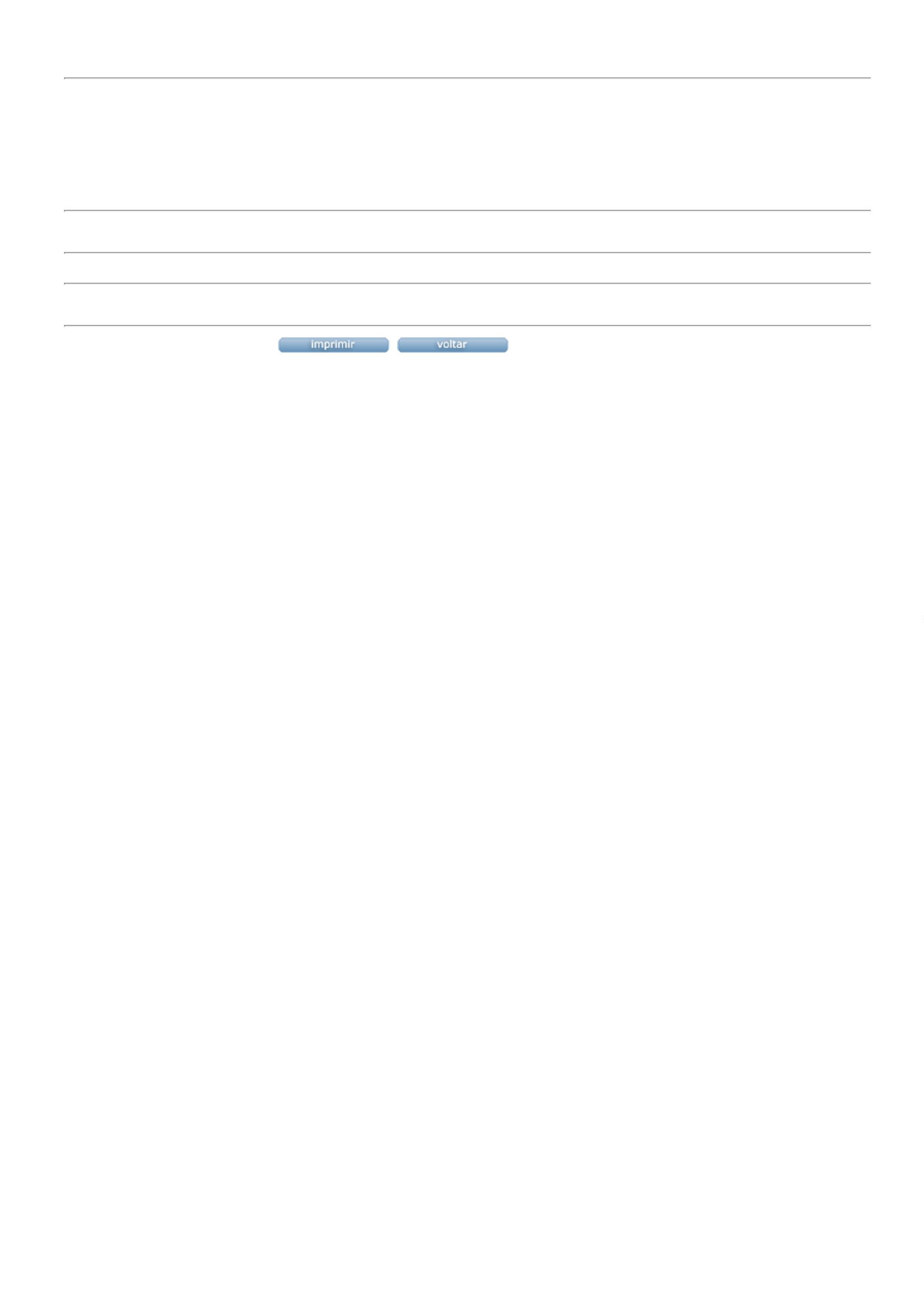 